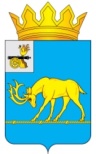 МУНИЦИПАЛЬНОЕ ОБРАЗОВАНИЕ «ТЕМКИНСКИЙ РАЙОН» СМОЛЕНСКОЙ ОБЛАСТИТЕМКИНСКИЙ РАЙОННЫЙ СОВЕТ ДЕПУТАТОВР Е Ш Е Н И Еот 29 сентября 2023 года                                                                                           №93 О   возложении    исполнения полномочий  Главы муниципального образования «Темкинский  район» Смоленской  областиВ соответствии с частью 7 статьи 36  Федерального закона                                        от 6 октября 2003 года № 131-ФЗ «Об общих принципах организации местного самоуправления в Российской Федерации», частью 11 статьи 26 Устава муниципального образования «Темкинский  район» Смоленской области, в связи с досрочным прекращением полномочий Главы муниципального образования «Темкинский район» Смоленской областиТемкинский  районный  Совет  депутатов  р е ш и л:1. Возложить исполнение полномочий Главы муниципального образования «Темкинский район» Смоленской области на Федорова Николая Михайловича, заместителя Главы муниципального образования «Темкинский район» Смоленской области  с 30  сентября 2023 года до избрания Главы муниципального образования «Темкинский район» Смоленской области Темкинским районным Советом депутатов из числа кандидатов, представленных конкурсной комиссией по отбору кандидатов на должность Главы муниципального образования «Темкинский район» Смоленской области.2. Настоящее решение вступает в силу со дня принятия  и подлежит опубликованию в районной газете «Заря».Председатель Темкинского         районного  Совета депутатов                                                                  Л.Ю. Терёхина